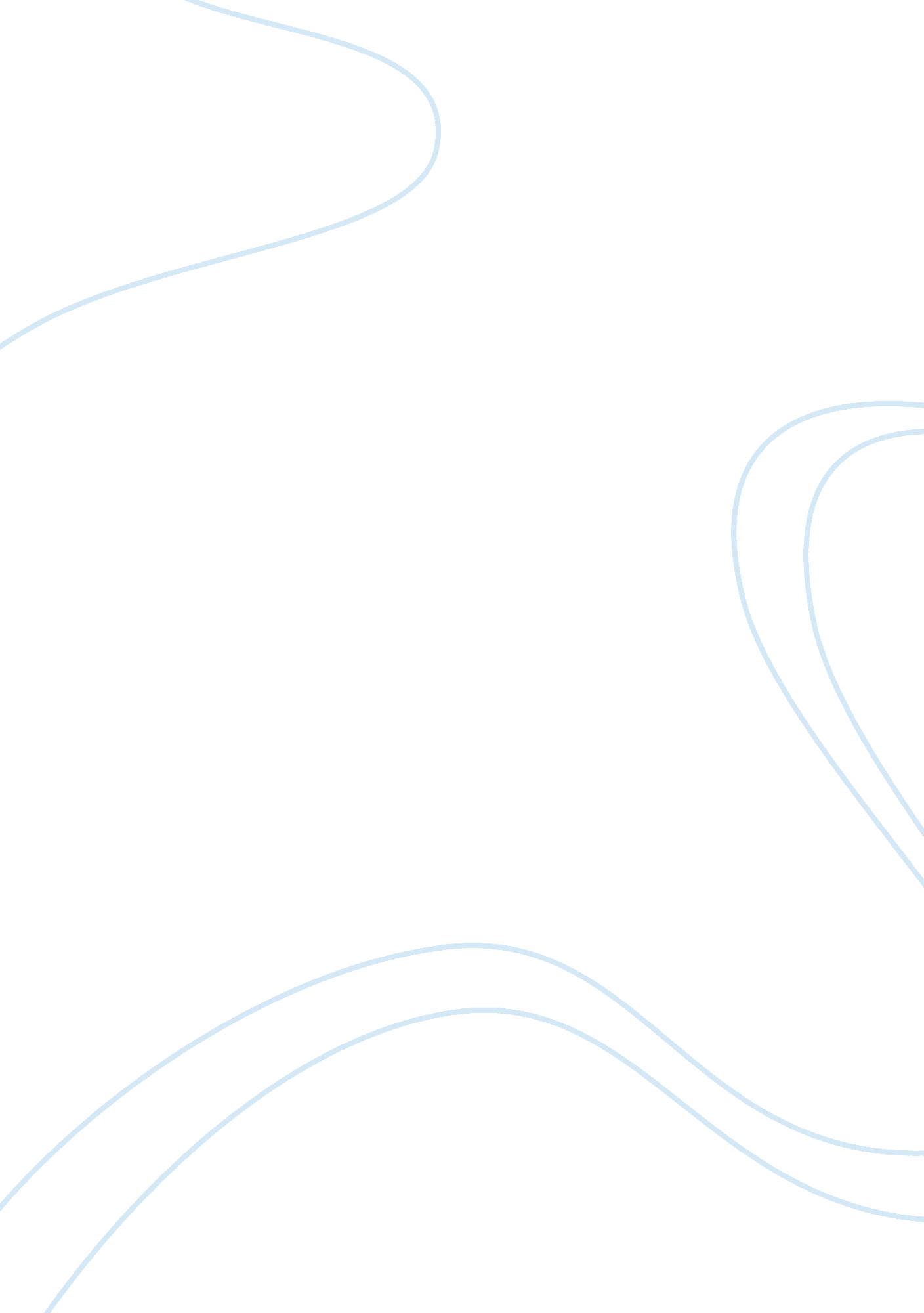 Telephone wondersTechnology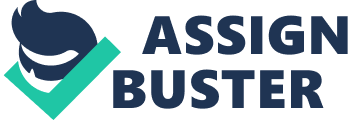 The telephone is perhaps the device that inspired technological advancements such as the computer, internet and cellular phones. Therefore, it can probably be fairly considered to be the most important invention in technology because it resulted in a lot of possibilities in the world of communication. It is known that the telephone was invented by the great Alexander Graham Bell, basing his work from his knowledge of acoustics and electricity (Farley, 2006). This combination of ideas is believed to be what made the Scottish scientist succeed in his endeavor. Today, many people benefit from the said device, making communication easier especially for families who need to be away from each other. 
Assuming that one has the full attention of the person on the other end can also lead to misunderstandings. Moreover, calls can be made at inconvenient moments without the caller realizing it. This makes the process more difficult especially when the person being called is busy or has other more pressing matters to attend to that a call needs to be immaturely ended (NPA). 